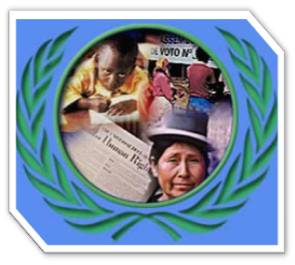 											       			      ДНЕВНИК ПУТЕШЕСТВЕННИКА										  УЧЕНИКА (ЦЫ)_______________________ класса											          ФИ_______________________________________											                ________________________________________Тема урока:_________________________________________________________________________________________Цель урока: __________________________________________________________________________________________________________________________________________Расовые признаки – внешние ________________________,по которым ________________________ группа отличается от __________________.Вывод№1: Все люди относятся к  одному____________________________________ (Homo Sapiens) Человек разумный.Вывод №2: Каждая раса ________________ индивидуальныерасовые ______________________,       которые складывались___________________________________________________ Представители различных рас проживают на отдельной территории с различными климатическими условиями, повлиявшими на образование расовых признаков.Человеческая раса – группа людей, относящееся к ___________________________________________________________________________, а значит имеющих общее происхождение, проживающих на одной ____________________________________________________климатическими условиями, повлиявшими на формирование___________________________________________________,которые складывались _______________________________.Смешанные расыРасизм – это совокупность воззрений о физической и умственной неравноценности человеческих рас, нации и о решающем влиянии расовых различий на историю и культуру.Расовая дискриминация - это представление о неполноценности, физической или умственной, отдельно взятой расы или этнической группы.Задание: Установи соответствие (соедини линиями расу и соответствующую ей характеристику).Домашнее заданиеПараграф 51, учить материал в тетради.2. Пользуясь учебником, атласом и таблицей в тетради нанесите на контурную карту стр. 20-21 районы распространения человеческих рас.РефлексияРасыЦвет кожиВолосы Другие внешние признакиРайоны прожива-нияЕвропео-иднаяСветлая или смуглая Разных оттенков, волнистые или прямые Узкий нос, тонкие губы, светлые глаза Европа, Индия,Юго-Западная Азия, Северная и Южная Америки, Северная Африка, Австралия Монголо-идная Желтоватая или темно-смуглаяЖесткие, прямые, темныеУзкий разрез глаз, дополнительная складка на веке уплощенное лицо, выступающие скулыАзия,  АмерикаЭкватори-альнаяНегроиднаяТемнаяКурчавые или волнистые, темные и жесткиеШирокий нос, толстые губы, темные глазаАфрика, Северная и Южная АмерикаАвстрало-идная